Во исполнение части 4 статьи 19 Федерального закона от 5 апреля 2013 г. № 44-ФЗ «О контрактной системе в сфере закупок товаров, работ, услуг для обеспечения государственных и муниципальных нужд», в соответствии с постановлением Правительства Российской Федерации от 2 сентября 2015 г. № 926 «Об утверждении общих правил определения требований к закупаемым заказчиками отдельным видам товаров, работ, услуг (в том числе предельных цен товаров, работ, услуг)» п о с т а н о в л я ю:1. Внести в постановление администрации Красносельского городского поселения Гулькевичского района от 27 октября 2021 г. № 185 «Об утверждении Правил определения требований к закупаемым администрацией Красносельского городского поселения Гулькевичского района и подведомственными ей муниципальными казенными учреждениями отдельным видам товаров, работ, услуг (в том числе предельных цен товаров, работ, услуг)» изменение, изложив приложение № 2 к Правилам в новой редакции (прилагается).2. Опубликовать настоящее постановление в общественно-политической газете Гулькевичского района «В 24 часа» и разместить на сайте Красносельского городского поселения Гулькевичского района в информационно-телекоммуникационной сети «Интернет».3. Контроль за выполнением настоящего постановления оставляю за собой.4. Постановление вступает в силу после его официального опубликования.ОБЯЗАТЕЛЬНЫЙ ПЕРЕЧЕНЬотдельных видов товаров, работ, услуг, в отношении которых определяются требования к их потребительским свойствам (в том числе качеству) и иным характеристикам (в том числе предельные цены товаров, работ, услуг)   Ведущий специалист администрации   Красносельского городского поселения    Гулькевичского района 																									В.А. Ковалёва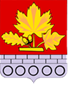 АДМИНИСТРАЦИЯ КРАСНОСЕЛЬСКОГО ГОРОДСКОГО ПОСЕЛЕНИЯ ГУЛЬКЕВИЧСКОГО РАЙОНАПРОЕКТПОСТАНОВЛЕНИЕАДМИНИСТРАЦИЯ КРАСНОСЕЛЬСКОГО ГОРОДСКОГО ПОСЕЛЕНИЯ ГУЛЬКЕВИЧСКОГО РАЙОНАПРОЕКТПОСТАНОВЛЕНИЕАДМИНИСТРАЦИЯ КРАСНОСЕЛЬСКОГО ГОРОДСКОГО ПОСЕЛЕНИЯ ГУЛЬКЕВИЧСКОГО РАЙОНАПРОЕКТПОСТАНОВЛЕНИЕАДМИНИСТРАЦИЯ КРАСНОСЕЛЬСКОГО ГОРОДСКОГО ПОСЕЛЕНИЯ ГУЛЬКЕВИЧСКОГО РАЙОНАПРОЕКТПОСТАНОВЛЕНИЕАДМИНИСТРАЦИЯ КРАСНОСЕЛЬСКОГО ГОРОДСКОГО ПОСЕЛЕНИЯ ГУЛЬКЕВИЧСКОГО РАЙОНАПРОЕКТПОСТАНОВЛЕНИЕАДМИНИСТРАЦИЯ КРАСНОСЕЛЬСКОГО ГОРОДСКОГО ПОСЕЛЕНИЯ ГУЛЬКЕВИЧСКОГО РАЙОНАПРОЕКТПОСТАНОВЛЕНИЕот№пос.Красносельскийпос.Красносельскийпос.Красносельскийпос.Красносельскийпос.Красносельскийпос.КрасносельскийотступотступотступотступотступотступО внесении изменений в постановление администрацииКрасносельского городского поселения Гулькевичского районаот 27 октября 2021 г. № 185 «Об утверждении Правил определения требований к закупаемым администрацией Красносельского городского поселения Гулькевичского района и подведомственными ей муниципальными казенными учреждениями отдельным видам товаров, работ, услуг (в том числе предельных цен товаров, работ, услуг)»О внесении изменений в постановление администрацииКрасносельского городского поселения Гулькевичского районаот 27 октября 2021 г. № 185 «Об утверждении Правил определения требований к закупаемым администрацией Красносельского городского поселения Гулькевичского района и подведомственными ей муниципальными казенными учреждениями отдельным видам товаров, работ, услуг (в том числе предельных цен товаров, работ, услуг)»О внесении изменений в постановление администрацииКрасносельского городского поселения Гулькевичского районаот 27 октября 2021 г. № 185 «Об утверждении Правил определения требований к закупаемым администрацией Красносельского городского поселения Гулькевичского района и подведомственными ей муниципальными казенными учреждениями отдельным видам товаров, работ, услуг (в том числе предельных цен товаров, работ, услуг)»О внесении изменений в постановление администрацииКрасносельского городского поселения Гулькевичского районаот 27 октября 2021 г. № 185 «Об утверждении Правил определения требований к закупаемым администрацией Красносельского городского поселения Гулькевичского района и подведомственными ей муниципальными казенными учреждениями отдельным видам товаров, работ, услуг (в том числе предельных цен товаров, работ, услуг)»О внесении изменений в постановление администрацииКрасносельского городского поселения Гулькевичского районаот 27 октября 2021 г. № 185 «Об утверждении Правил определения требований к закупаемым администрацией Красносельского городского поселения Гулькевичского района и подведомственными ей муниципальными казенными учреждениями отдельным видам товаров, работ, услуг (в том числе предельных цен товаров, работ, услуг)»О внесении изменений в постановление администрацииКрасносельского городского поселения Гулькевичского районаот 27 октября 2021 г. № 185 «Об утверждении Правил определения требований к закупаемым администрацией Красносельского городского поселения Гулькевичского района и подведомственными ей муниципальными казенными учреждениями отдельным видам товаров, работ, услуг (в том числе предельных цен товаров, работ, услуг)»отступотступотступотступотступотступотступотступотступГлава Красносельского городскогопоселения Гулькевичского районаА.И. РогозаПРИЛОЖЕНИЕ № 2к правилам определения требований к закупаемым администрацией Красносельского городского поселения Гулькевичского района и подведомственными ей муниципальными казенными учреждениями отдельным видам товаров,работ, услуг (в том числе предельных цен товаров, работ, услуг)№п/пКод по ОКПД 2Наименование отдельного вида товаров, работ, услугТребования к потребительским свойствам (в том числе качеству) и иным характеристикам (в том числе предельные цены)отдельных видов товаров, работ, услугТребования к потребительским свойствам (в том числе качеству) и иным характеристикам (в том числе предельные цены)отдельных видов товаров, работ, услугТребования к потребительским свойствам (в том числе качеству) и иным характеристикам (в том числе предельные цены)отдельных видов товаров, работ, услугТребования к потребительским свойствам (в том числе качеству) и иным характеристикам (в том числе предельные цены)отдельных видов товаров, работ, услугТребования к потребительским свойствам (в том числе качеству) и иным характеристикам (в том числе предельные цены)отдельных видов товаров, работ, услугТребования к потребительским свойствам (в том числе качеству) и иным характеристикам (в том числе предельные цены)отдельных видов товаров, работ, услугТребования к потребительским свойствам (в том числе качеству) и иным характеристикам (в том числе предельные цены)отдельных видов товаров, работ, услугТребования к потребительским свойствам (в том числе качеству) и иным характеристикам (в том числе предельные цены)отдельных видов товаров, работ, услуг№п/пКод по ОКПД 2Наименование отдельного вида товаров, работ, услугхарактеристикаединица измеренияединица измерениязначение характеристикизначение характеристикизначение характеристикизначение характеристикизначение характеристики№п/пКод по ОКПД 2Наименование отдельного вида товаров, работ, услугхарактеристикаединица измеренияединица измеренияАдминистрация Красносельского городского поселения Гулькевичского района (далее – Администрация)Администрация Красносельского городского поселения Гулькевичского района (далее – Администрация)Администрация Красносельского городского поселения Гулькевичского района (далее – Администрация)подведомственные Администрации муниципальные казенные учрежденияподведомственные Администрации муниципальные казенные учреждения№п/пКод по ОКПД 2Наименование отдельного вида товаров, работ, услугхарактеристикакод по ОКЕИнаиме-нованиелицо, замещающее муниципальную должностьглавные должности муниципальной службыиные должностируководительиные должности1234567891011126.20.11Компьютеры портативные массой не более 10 кг, такие как ноутбуки, планшетные компьютеры, карманные компьютеры, в том числе совмещающие функции мобильного телефонного аппарата, электронные записные книжки и аналогичная компьютерная техникаразмер и тип экрана, вес, тип процессора, частота процессора, размер оперативной памяти, объем накопителя, тип жесткого диска126.20.11Пояснения по требуемой продукции:ноутбуки, планшетные компьютерыоптический привод, наличие модулей Wi-Fi, Bluetooth, поддержки 3G, (UMTS), тип видеоадаптера, время работы, операционная система, предустановленное программное обеспечение126.20.11предельная цена на ноутбук383рубльне более 100 тыс.не более 100 тыс.не более 100 тыс.126.20.11предельная цена на планшетный компьютер383рубльне более 60 тыс.не более 60 тыс.не более 60 тыс.226.20.15Машины вычислительные электронные цифровые прочие, содержащие или не содержащие в одном корпусе одно или два из следующих устройств для автоматической обработки данных: запоминающие устройства, устройства ввода, устройства вывода. Пояснение по требуемой продукции: компьютеры персональные настольные, рабочие станции выводатип (моноблок/системный блок и монитор), размер экрана/монитора, тип процессора, частота процессора, размер оперативной памяти, объем накопителя, тип жесткого диска, оптический привод, тип видеоадаптера, операционная система, предустановленное программное обеспечение 226.20.15предельная цена383рубль326.20.16Устройства ввода или вывода, содержащие или не содержащие в одном корпусе запоминающие устройства. Пояснение по требуемой продукции: принтеры, сканерыметод печати (струйный/лазерный – для принтера), разрешение сканирования (для сканера), цветность (цветной/черно-белый), максимальный формат, скорость печати/сканирования, наличие дополнительных модулей и интерфейсов (сетевой интерфейс, устройства чтения карт памяти и т.д.), 326.20.16предельная цена383рубль426.30.11Аппаратура коммуникационная передающая с приемными устройствами.Пояснение по требуемой продукции: телефоны мобильныетип устройства (телефон/ смартфон), поддерживаемые стандарты, операционная система, время работы, метод управления (сенсорный/ кнопочный), количество SIM-карт, наличие модулей и интерфейсов (Wi-Fi, Bluetooth, USB. GPS), стоимость годового владения оборудованием (включая договоры технической поддержки, обслуживания, сервисные договоры) из расчета на одного абонента (одну единицу трафика) в течение всего срока службы426.30.11предельная цена383рубльне более 15,0 тыс.не более 15,0 тыс.не более 15,0 тыс.529.10.21Средства транспортные с двигателем с искровым зажиганием, с рабочим объемом цилиндров не более             2500 см3, новыемощность двигателя251лоша-диная силане более 200не более 200не более 200529.10.21комплектация529.10.21предельная цена383рубльне более 1,5 млн.не более 1,5 млн.не более 1,5 млн.629.10.22Средства транспортные с двигателем с искровым зажиганием, с рабочим объемом цилиндров более 2500 см3, новыемощность двигателя251лоша-диная силане более 200не более 200не более 200629.10.22комплектация629.10.22предельная цена383рубльне более 1,5 млн.не более 1,5 млн.не более 1,5 млн.729.10.23Средства транспортные с поршневым двигателем внутреннего сгорания с воспламенением от сжатия (дизелем или полудизелем), новыемощность двигателя251лоша-диная силане более 200не более 200не более 200729.10.23комплектация729.10.23предельная цена383рубльне более 1,5 млн.не более 1,5 млн.не более 1,5 млн.829.10.24Средства автотранспортные для перевозки людей прочиемощность двигателя251лоша-диная силане более 200не более 200не более 200829.10.24комплектация829.10.24предельная цена383рубльне более 1,5 млн.не более 1,5 млн.не более 1,5 млн.929.10.30Средства автотранспортные для перевозки 10 или более человекмощность двигателя251лоша-диная сила929.10.30комплектация929.10.30предельная цена383рубль1029.10.41Средства автотранспортные грузовые с поршневым двигателем внутреннего сгорания с воспламенением от сжатия (дизелем или полудизелем), новыемощность двигателя251лоша-диная сила1029.10.41комплектация1029.10.41предельная цена383рубль1129.10.42Средства автотранспортные грузовые с поршневым двигателем внутреннего сгорания с искровым зажиганием; прочие грузовые транспортные средства, новыемощность двигателя251лоша-диная сила1129.10.42комплектация1129.10.42предельная цена383рубль1229.10.43Автомобили-тягачи седельные для полуприцеповмощность двигателя251лоша-диная сила1229.10.43комплектация1229.10.43предельная цена383рубль1329.10.44Шасси с установленными двигателями для автотранспортных средствмощность двигателя251лоша-диная сила1329.10.44комплектация1329.10.44предельная цена383рубль1431.01.11Мебель металлическая для офисов. Пояснения по закупаемой продукции: мебель для сидения, преимущественно с металлическим каркасомматериал (металл)1431.01.11Мебель металлическая для офисов. Пояснения по закупаемой продукции: мебель для сидения, преимущественно с металлическим каркасомобивочные материалыпредельное значение: кожа натуральная. Возможные значения:искусственная кожа, мебельный (искусственный) мех, искусственная замша (микрофибра), ткань, нетканые материалыпредельное значение: кожа натуральная. Возможные значения:искусственная кожа, мебельный (искусственный) мех, искусственная замша (микрофибра), ткань, нетканые материалыпредельное значение: искусственная кожа, мебельный (искусственный) мех, искусственная замша (микрофибра), ткань, нетканые материалыпредельное значение: искусственная кожа, мебельный (искусственный) мех, искусственная замша (микрофибра), ткань, нетканые материалыпредельное значение: искусственная кожа, мебельный (искусственный) мех, искусственная замша (микрофибра), ткань, нетканые материалы1431.01.11предельная цена383рубль1531.01.12Мебель деревянная для офисов. Пояснения по закупаемой продукции: мебель для сидения, преимущественно с деревянным каркасомматериал (вид древесины)предельное значение: массив древесины «ценных» пород (твердолиственных и тропических). Возможные значения: древесина хвойных и мягколиственных пород: береза, лиственница, сосна, ельпредельное значение: массив древесины «ценных» пород (твердолиственных и тропических). Возможные значения: древесина хвойных и мягколиственных пород: береза, лиственница, сосна, ельвозможные значения: древесина хвойных и мягколиственных пород: береза, лиственница, сосна, ельпредельное значение: массив древесины «ценных» пород (твердолиственных и тропических). Возможные значения: древесина хвойных и мягколиственных пород: береза, лиственница, сосна, ельвозможные значения: древесина хвойных и мягколиственных пород: береза, лиственница, сосна, ель1531.01.12обивочные материалыпредельное значение: кожа натуральная. Возможные значения:искусственная кожа, мебельный (искусственный) мех, искусственная замша (микрофибра), ткань, нетканые материалыпредельное значение: кожа натуральная. Возможные значения:искусственная кожа, мебельный (искусственный) мех, искусственная замша (микрофибра), ткань, нетканые материалыпредельное значение: искусственная кожа. Возможные значения:мебельный (искусственный) мех, искусственная замша (микрофибра), ткань, нетканые материалыпредельное значение: кожа натуральная. Возможные значения:искусственная кожа, мебельный (искусственный) мех, искусственная замша (микрофибра), ткань, нетканые материалыпредельное значение: искусственная кожа. Возможные значения:мебельный (искусственный) мех, искусственная замша (микрофибра), ткань, нетканые материалы1531.01.12предельная цена383рубль1649.32.11Услуги таксимощность двигателя автомобиля251лоша-диная силане более 200не более 2001649.32.11тип коробки передач автомобиля, комплектация автомобиля, время предоставления автомобиля потребителю 1649.32.11предельная цена383рубль1749.32.12Услуги по аренде легковых автомобилей с водителеммощность двигателя автомобиля251лоша-диная силане более 200не более 2001749.32.12тип коробки передач автомобиля, комплектация автомобиля, время предоставления автомобиля потребителю1749.32.12предельная цена383рубль1861.10.30Услуги по передаче данных по проводным телекоммуникационным сетям. Пояснения по требуемым услугам: оказание услуг связи по передаче данныхскорость канала передачи данных, доля потерянных пакетов, предельная цена1961.20.11Услуги подвижной связи общего пользования – обеспечение доступа и поддержка пользователя. Пояснения по требуемым услугам: оказание услуг подвижной радиотелефонной связитарификация услуги голосовой связи, доступа в информационно-телекоммуникационную сеть «Интернет» (лимитная/ безлимитная), объем доступной услуги голосовой связи (минут), доступа в информационно-телекоммуникационную сеть «Интернет» (Гб), доступ услуги голосовой связи (домашний регион, территория Российской Федерации, за пределами Российской Федерации – роуминг), доступ в информационно-телекоммуникационную сеть «Интернет» (Гб) (да/нет)1961.20.11предельная цена383рубльне более 4 тыс.не более 4 тыс.не более 4 тыс.2061.20.30Услуги по передаче данных по беспроводным телекоммуникационным сетям. Пояснение по требуемой услуге:2061.20.30услуга связи для ноутбуковпредельная цена383рубльне более 4 тыс.не более 4 тыс.не более 4 тыс.2061.20.30услуга связи для планшетных компьютеровпредельная цена383рубльне более 4 тыс.не более 4 тыс.не более 4 тыс.2161.20.42Услуги по широкополосному доступу к информационно-коммуникационной сети «Интернет» по беспроводным сетям. Пояснение по требуемой услуге:2161.20.42услуга связи для ноутбуковпредельная цена383рубльне более 4 тыс.не более 4 тыс.не более 4 тыс.2161.20.42услуга связи для планшетных компьютеровпредельная цена383рубльне более 4 тыс.не более 4 тыс.не более 4 тыс.2277.11.10Услуги по аренде и лизингу легковых автомобилей и легких (не более 3,5 т) автотранспортных средств без водителя.Пояснения по требуемой услуге: услуга по аренде и лизингу легковых автомобилей без водителя;услуга по аренде и лизингу легких (до 3,5 т) автотранспортных средств без водителямощность двигателя автомобиля251лоша-диная силане более 200не более 200не более 2002277.11.10Услуги по аренде и лизингу легковых автомобилей и легких (не более 3,5 т) автотранспортных средств без водителя.Пояснения по требуемой услуге: услуга по аренде и лизингу легковых автомобилей без водителя;услуга по аренде и лизингу легких (до 3,5 т) автотранспортных средств без водителятип коробки передач автомобиля, комплектация автомобиля2277.11.10предельная цена383рубль2358.29.13Обеспечение программное для администрирования баз данных на электронном носителе.Пояснения по требуемой продукции:системы управления базами данныхстоимость годового владения программным обеспечением (включая договоры технической поддержки, обслуживания, сервисные договоры) из расчета на одного пользователя в течение всего срока службы, общая сумма выплат по лицензионным и иным договорам (независимо от вида договора), отчислений в пользу иностранных юридических и физических лиц2358.29.13предельная цена383рубль2458.29.21Приложения общие для повышения эффективности бизнеса и приложения для домашнего пользования, отдельно реализуемые.Пояснения по требуемой продукции:офисные приложениясовместимость с системами межведомственного электронного документооборота (МЭДО) (да/нет), поддерживаемые типы данных, текстовые и графические возможности приложения, соответствие Федеральному закону «О персональных данных» приложений, содержащих персональные данные (да/нет)2458.29.21предельная цена383рубль2558.29.31Обеспечение программное системное для загрузки.Пояснения по требуемой продукции:средства обеспечения информационной безопасностииспользование российских криптоалгоритмов при использовании криптографической защиты информации в составе средств обеспечения информационной безопасности систем, доступность на русском языке интерфейса конфигурирования средства информационной безопасности2558.29.31предельная цена383рубль2658.29.32Обеспечение программное прикладное для загрузки.Пояснения по требуемой продукции:системы управления процессами организацииподдержка и формирование регистров учета, содержащих функции по ведению бухгалтерской документации, которые соответствуют российским стандартам систем бухгалтерского учета2658.29.32предельная цена383рубль2761.90.10Услуги телекоммуникационные прочие.Пояснения по требуемым услугам: оказание услуг по предоставлению высокоскоростного доступа в информационно-телекоммуникационную сеть «Интернет»максимальная скорость соединения в информационно-телекоммуникационной сети «Интернет»2761.90.10предельная цена383рубль